Zuganmeldung für den Karnevalsumzug am 9.2.2020 (bis spätestens 31.1.2020)persönliche Angaben des AnmeldendenVor- und Nachname	Name der Nachbarschaft/ GruppeAnschrift	telefonisch erreichbar unter:e-mail Adresseverantwortlicher Ansprechpartner vor OrtVor- und Nachname	AnschriftHandynummerEs wird angemeldet       FußgruppeMotivwagenmit               Teilnehmer ab 16 Jahre und                  Kinder      mit               Teilnehmer ab 16 Jahre und                  KinderFür jeden Teilnehmer ab 16 Jahren ist ein Kostenbeitrag von 1,50 € auf das Konto der Stadtgemeinschaft der Karnevalisten IBAN: DE39 4016 4901 0061 6059 00 zu zahlen.ZugfahrzeugTraktor	Unimog / LKW	amtliches Kennzeichen:Fahrzeuglänge (Zugfahrzeug)amtliches Kennzeichen, wenn vorhanden:Länge des Anhängers:Gesamtlänge:TÜV Gutachtennummer:                              AnhängerWie lautet das Motiv / Motto der Gruppe (wichtig für den Zugkommentar)Besonderheiten der Gruppe/Nachbarschaftspräsident/PrinzenpaarWünsche zur Reihenfolge im ZugIst Musik / Beschallung auf dem Wagen?Nein	Ja, bis 200 Watt	200 bisWatt                         Instrumente/MusikerIWenn Musik mitgeführt wird, müssen 20,- € als Betrag für die GEMA-Gebühren auf das o.g. Konto der Stadtgemeinschaft der Karnevalisten gezahlt werden.Ort des Wagenbaus?Die Zugteilnahme erfolgt unter Anerkennung der „Hinweise für Zugteilnehmer“ und der Benennung eines verantwortlichen Ansprechpartners. Die „Hinweise für Zugteilnehmer sind Bestandteil dieser Anmeldung. Mit der Abgabe der Anmeldung erkennen sie alle Zugregeln ausdrücklich an. Ein Verstoß kann zum Ausschluss führen.
Die personenbezogen Daten werden ausschließlich zur internen Organisation des Umzuges verwendet und ausschließlich 
per QR-Code am Wagen/Fahrzeug veröffentlicht.Das erforderliche TÜV Gutachten wird:  	  per Mail als Anhang verschickt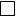 					  wird in Papierform bei der Fa. Lappe & Korf abgegebenUnsere Gruppierung hat in diesem Jahr erstmals ein TÜV Gutachten bei Thomas Hisker durchführen lassen und möchte nach der Teilnahme den Förderbeitrag von 80 € auf folgendes Konto überwiesen bekommen: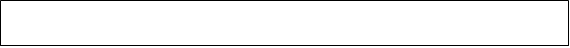 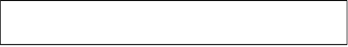 Gutachtennummer		         Kontoinhaber 			  IBAN Nummer,Unterschrift, des verantwortlichen Ansprechpartners der GruppeZugleiter: Matthias Meirich, zu erreichen unter Tel.: 01636809245 oder per mail: zugleitung@karneval-gescher.deAnsprechpartner für die Presse: Martin Pollmann Tel.: 01638471801 oder per mail: martin-pollmann@web.deHinweise: Abgabe der Zuganmeldung erfolgt entweder elektronisch per mail oder bei der Fa. Lappe & Korf, Bahnhofstraße 4, 48712 Gescher. Die Ausgabe der Startnummern, zu der der Verantwortliche oder ein Vertreter erscheinen muss erfolgt am Dienstag den 4.2.2020 um 19.00 Uhr in der Gaststätte zur Krone, Grimmelt. Für alle Zugteilnehmer gilt die aktuelle, gültige Zugordnung der Stadtkarnevalisten Gescher e.V.
(einzusehen unter www.karneval-gescher.de)